K А Р А Р                                                                                   Р Е Ш Е Н И ЕОб утверждении схемы избирательных округов по выборам депутатов Совета сельского поселения Богдановский сельсовет муниципального района Миякинский район Республики Башкортостан  В соответствии со статьей 18 Федерального закона «Об основных гарантиях избирательных прав и права на участие в референдуме граждан Российской Федерации», статьей 15 Кодекса Республики Башкортостан о выборах, Устава сельского поселения Богдановский сельсовет муниципального района Миякинский район Республики Башкортостан, рассмотрев решение территориальной избирательной комиссии муниципального района Миякинский район Республики Башкортостан (с полномочиями избирательной комиссии сельского поселения Богдановский сельсовет муниципального района Миякинский район Республики Башкортостан) Совет решил:	1. Утвердить схему избирательных округов по выборам депутатов Совета сельского поселения Богдановский сельсовет муниципального района Миякинский район Республики Башкортостан   и ее графическое изображение (прилагается).	2. Обнародовать утвержденную схему избирательных округов и ее графическое изображение   на информационном стенде администрации СП Богдановский сельсовет, расположенный по адресу: село Богданово, улица Новая,26.  	3. Направить настоящее решение в территориальную избирательную комиссию муниципального района Миякинский район Республики Башкортостан.           Глава сельского поселения           Богдановский сельсовет                                               З.Ф.Амирова с.Богданово               19.06.2019  г. №184                                                                                                                   Приложение  									к решению Совета сельского поселения 										Богдановский сельсовет муниципального района									Миякинский район 									Республики Башкортостан  									от «19 »  июня 2019 г. № 184Схема избирательных округов и ее графическое изображение по выборам депутатов Совета сельского   поселения Богдановский сельсовет муниципального района Миякинский район  Республики БашкортостанВсего – 10 округов            - 1471 избирателейОкруг №1 д.  Култай-КаранКоличество избирателей 156 человек.Округ №2 д. Зириклыкуль с. Тамьян-Таймас  ул. Заречная                                 ул. МолодежнаяКоличество избирателей 140 человек.Округ №3с. Тамьян-Таймас ул. Мажита Гафури                               ул. Коммунистическая от дома № 34 по дом  №52 (четная сторона)Количество избирателей 160 человек.Округ № 4с. Тамьян-Таймас ул. Коммунистическая от дома №1 по дом  №49(нечетная сторона)                               ул. Коммунистическая от дома №2 по дом  № 32 ( четная сторона )                               ул. Коммунистическая  дом №51 по дом  №73 (нечетная сторона)                               ул. Луговая                               ул.СоветскаяКоличество избирателей 160 человек.Округ №5с. Богданово ул. Ленина от дома № 1 по дом  № 26                       ул. Молодежная                       ул. НоваяКоличество избирателей 135 человек.Округ №6с. Богданово ул. Почтовая                       ул. Садовая                       ул. Советская                       ул.  Ленина от дома  №27 по дом  №32Количество избирателей 130человек.Округ №7с. Богданово ул. Заречная                       ул.  Ленина от дома  №33 по дом  №53Количество избирателей 135 человек.Округ № 8д. Чиряштамакс. Канбеково ул. Советская от дома №1 по дом  №27Количество избирателей 150 человекОкруг №9с. Канбеково ул. Советская от дома № 28 по дом  № 74                       ул.  Заречная от дома № 1 по дом № 23                       ул.ГорнаяКоличество избирателей 155 человекОкруг №10с. Канбеково ул. Красноармейская                       ул.  Заречная от дома № 25 по дом  № 79Количество избирателей 150 человекБашkортостан РеспубликаhыМиeкe районы муниципаль районыныn Боfzан ауыл советы ауыл билeмehе Советы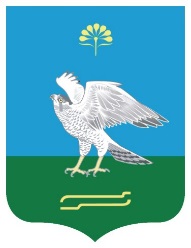 Совет сельского поселения Богдановский сельсовет муниципального района Миякинский район Республики Башкортостан